INSTRUKCJA OBSŁUGIUltradźwiękowa obroża antyszczekowa z rejestracją głosu Petrainer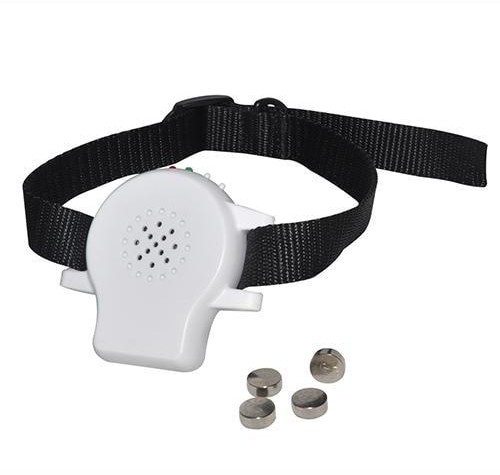 Funkcje:Obroża służy do ograniczenia szczekania psa.Detekcja szczekania za pomocą wbudowanego mikrofonuKorekta za pomocą ultradźwięków oraz nagranej komendy głosowejZasilana bateriamiBez ochrony na wodę – odpowiednia do codziennego użytku w domu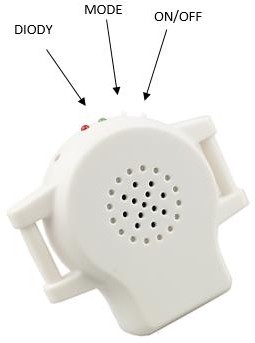 Przygotowanie obroży:Urządzenie włączysz naciskając przycisk ON/OFF na urządzeniu.  Włączenie zostanie zasygnalizowane przez zieloną kontrolkę.Nagranie komendy głosowej: naciśnij przycisk MODE przez 3 sekundy. Sygnał dźwiękowy sygnalizuje możliwość nagrania komendy głosowej (maksymalnie 6 sekund). Podczas nagrywania komendy przycisk musi być cały czas wciśnięty.3 tryby działania:Tryb ultradźwiękowy – włącz obrożę, świeci tylko zielona kontrolka, obroża działa w trybie korekty ultradźwiękowejTryb komendy głosowej – naciśnij przycisk MODE, zaświeci się kontrolka zielona a następnie czerwona. W momencie aktywacji obroży włączy się nagrana komendaTryb ultradźwiękowy i komendy głosowej – naciśnij przycisk MODE dwa razy pod rząd. Jednocześnie zapali się kontrolka czerwona oraz zielona. Podczas aktywacji obroży wyśle się ultradźwięk (słyszalny tylko przez psy) oraz nagrana komenda głosowa.Jeśli obroża działa poprawnie, załóż nylonową obrożę i dopasuj ją do obwodu szyi.Wymiana baterii: odkręć pokrywę baterii, wyjmij stare baterie i włoż 4 nowe LR44, biegunem (-) do dołu. Dokręć ponownie pokrywę.